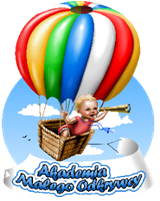 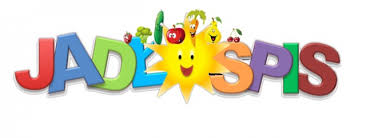 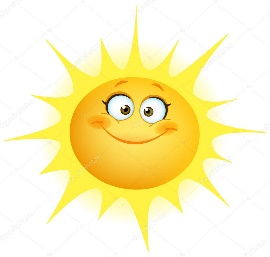 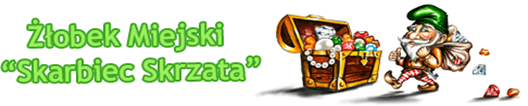 *- własny wypiek/ wyrób             **- potrawy pieczone w piecu konwekcyjno- parowym z dodatkiem małej ilości tłuszczuW zakładzie używa się zboża zawierające gluten, soję, mleko, skorupiaki, jajka, ryby, orzechy, seler, gorczyca, sezam, dwutlenek siarki i siarczany, łubin i mięczaki. Alergeny oznaczone zgodnie z Rozporządzeniem 1160/2011 Parlamentu Europejskiego i Rady Europejskiej.Potrawy doprawiane są naturalnymi przyprawami.                                                                                                                                                                                                                                                           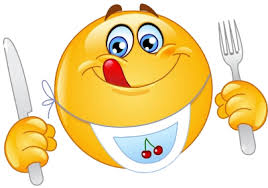 Data I ŚniadanieII Śniadanie Pierwsze danieDrugie daniePodwieczorek Wartości odżywcze03.10.2022r PoniedziałekRyż na mleku 250mlpieczywo kukurydziane 25g masło 82%  tłuszczu 3g pierś z indyka 20gpomidor ogórek kiszony herbata słodzona miodem 250mlWinogrona/brzoskwinia/ gruszka  100gRosół domowy z makaronem z dodatkiem zieleniny  250ml  ( marchew, ziemniaki, pietruszka, seler cebula, ziele angielskie, listek, makaron, pieprz czarny cały, nać, ćwiartka, szponder, skrzydło z kurczaka, porcja rosołowa )Kotlety pieczone z mięsa mieszanego z natka pietruszki ** 60g ( jajko, bułka sucha, bułka tarta, natka, karkówka, filet drobiowy) Ziemniaki 100gMizeria z ogórka ze szczypiorkiem 50g (ogórek,  szczypior, jogurt naturalny2%)/rzodkiewka Kompot owocowy/ woda niegazowana 250mlMaślanka brzoskwiniowa 150mlEnergia: 635,78 kcalBiałko: 15,66Tłuszcze: 36,02Węglowodany:48,31AlergenyPszenica MlekoPszenica Mleko Seler JajkoMleko Dieta bezmlecznaPieczywo kukurydziane 50g pierś z indyka 40gpomidor ogórek kiszony herbata słodzona miodem 250mlWinogrona/ brzoskwinia/ gruszka  100gRosół domowy z makaronem z dodatkiem zieleniny  250ml  ( marchew, ziemniaki, pietruszka, seler cebula, ziele angielskie, listek, makaron, pieprz czarny cały, nać, ćwiartka, szponder, skrzydło z kurczaka, porcja rosołowa )Kotlety pieczone z mięsa mieszanego z natką pietruszki ** 60g ( jajko, bułka sucha, bułka tarta, natka, karkówka, filet drobiowy) Ziemniaki 100gMizeria z ogórka ze szczypiorkiem 50g (ogórek,  szczypior, oliwa z oliwek)/rzodkiewka Kompot owocowy/ woda niegazowana 250mlKoktajl brzoskwiniowy* 150ml Energia: 527,25 kcalBiałko: 12,55Tłuszcze: 34,15Węglowodany:53,30AlergenyPszenicaPszenica Seler Jajko04.10.2022r WtorekZacierka na mleku 250ml pieczywo żytnie 25g masło 82% tłuszczu 3g pasta z pieczonego dorsza*   (ryba, szczypior, jajko, ser żółty, musztarda, jogurt) 20g  ogórek kwaszony papryka żółta herbata z limonką 250mlJabłko/ arbuz/mandarynka  100gZupa brokułowa z ziemniakami   250ml (ziemniaki, brokuł, marchew, pietruszka, seler cebula, ziele angielskie, listek laurowy, pieprz czarny cały, nać, jogurt)Sos mięsno- warzywny** 60g (schab wp, pieprz czarny, marchew, pietruszka, seler, cebula, olej)Kasza bulgur 100gSurówka z selera marchwi jabłka 50g( marchew, cebula, jogurt naturalny 2%, jabłko, seler, rodzynki)/rukola Kompot  z aronii / woda niegazowana 250mlCiasto marchewkowe* Energia: 756,48 kcalBiałko: 14,74Tłuszcze: 27,85Węglowodany:57,41AlergenyMle. Psz. Ryba Jajko Mleko Seler Pszenica JajkoPszenica jajko Dieta bezmlecznaPieczywo żytnie 50g pasta z pieczonego dorsza* (ryba, szczypior, jajko, oliwa)  40g ogórek kwaszony papryka żółta herbata z limonką 250mlJabłko/ arbuz/ mandarynka 100gZupa brokułowa z ziemniakami  250ml (ziemniaki, brokuł, marchew, pietruszka, seler cebula, ziele angielskie, listek laurowy, pieprz czarny cały, nać)Sos mięsno- warzywny** 60g (schab wp, pieprz czarny, marchew, pietruszka, seler, cebula, olej)Kasza bulgur 100gSurówka z selera marchwi jabłka 50g( marchew, cebula,  jabłko, seler, rodzynki)/ rukola Kompot  z aronii / woda niegazowana 250mlCiasto marchewkowe*Energia: 642,42 kcalBiałko: 13,58Tłuszcze: 24,12Węglowodany:62,30Alergeny Jajko Pszen. RybaSeler Pszenica JajkoPszenica Jajko05.10.2022rŚrodaPłatki jęczmienne na mleku 250ml pieczywo wielozbożowe 25g masło 82% tłuszczu 3g, ser edamski  20g rzodkiewka  ogórek kwaszony herbata z miętą z cytryną  250mlGruszka/banan/ jabłko  100gZupa krem z pieczonej dyni z grzankami 250ml (marchew, pietruszka, seler, ziemniaki, cebula, jogurt, dynia,  pieprz czarny mielony, bułka)Pierogi z mięsem z ciecierzycą z prażoną cebulką   120g (mąka pszenna, mięso drobiowe, ciecierzyca, czosnek, cebula, oliwa)Surówka z pora i marchewki 50g ( por, marchewka, jabłko, jogurt naturalny)papryka Kompot jabłkowy /woda niegazowana 250mlJabłko po królewsku*Energia: 670,89 kcalBiałko: 10,83Tłuszcze: 35,05Węglowodany:54,12AlergenyMleko Pszenica Mleko Seler Pszenica JajkoDieta bezmlecznaPieczywo wielozbożowe 50g polędwica miodowa 40g rzodkiewka ogórek kwaszony herbata z miętą z cytryną 250 mlGruszka /banan/ jabłko 100gZupa krem z pieczonej dyni  z grzankami 250ml (marchew, pietruszka, seler, ziemniaki, cebula, dynia,  pieprz czarny mielony, bułka)Pierogi z mięsem z ciecierzycą z prażoną cebulką   120g (mąka pszenna, mięso drobiowe, ciecierzyca, czosnek, cebula, oliwa)Surówka z pora i marchewki 50g ( por, marchewka, jabłko, oliwa z oliwek) papryka Kompot jabłkowy /woda niegazowana 250mlJabłko po królewsku* Energia: 566,98 kcalBiałko: 8,54Tłuszcze: 33,47Węglowodany:57,95AlergenySoja Pszenica Seler Pszenica Jajko06.10.2022r Czwartek Owsianka górska na mleku  250ml pieczywo mieszane 25g  masło 82% tłuszczu 3g schab pieczony*20g rzodkiewka pomidor  herbata zielona 250mlJabłka/ mandarynka/ kiwi 100gZupa pieczarkowa z ziemniakami  z koperkiem 250ml (marchew, pietruszka, seler, cebula, jogurt, ziele angielskie, listek laurowy, pieprz czarny cały, natka pietruszki, pieczarki, koper, ziemniaki)Leczo drobiowe z warzywami *60g (filet drobiowy, cebula , cukinia, papryka, olej, pieprz czarny mielony, natka pietruszki)Ryż na sypko 100gBukiet warzyw na parze 50g/ ogórek zielonyKompot wiśniowy/ woda niegazowana 250mlChałka z masłem 50g Energia: 670,85 kcalBiałko: 17,72Tłuszcze: 25,37Węglowodany:56,91AlergenyMleko Pszen. JajkoMleko Seler Pszenica JajkoPsz. Mleko. Jaj Dieta bezmlecznaPieczywo mieszane 50g  schab  pieczony* 40g  rzodkiewka pomidor  herbata zielona 250mlJabłko/ mandarynka/ kiwi 100gZupa pieczarkowa z ziemniakami z koperkiem 250ml (marchew, pietruszka, seler, cebula, ziele angielskie, listek laurowy, pieprz czarny cały, natka pietruszki, pieczarki, koper, ziemniaki)Leczo drobiowe z warzywami *60g (filet drobiowy, cebula , cukinia, papryka, olej, pieprz czarny mielony, natka pietruszki)Ryż na sypko 100gBukiet warzyw na parze 50g/ ogórek zielony Kompot wiśniowy/ woda niegazowana 250mlChrupki kukurydziane Energia: 559,38 kcalBiałko: 14,00Tłuszcze: 16,49Węglowodany:69,52Alergeny Pszenica Soja Jajko Seler Pszenica Jajko07.102022rPiątekMuszelki  na mleku 250ml pieczywo graham 25g masło 82% sałatka jarzynowa*herbata  rumiankowa 150mlJabłko/ śliwka/ melon 100gZupa pomidorowa z ryżem z natką pietruszki   250ml(ziemniaki, marchew, pietruszka, seler, cebula, pomidory krojone, passata, )Krokiety rybne z marchewką z natką pietruszki ** 60g( ryba, jajko, bułka tarta, bułka sucha, cebula, natka, koper)Ziemniaki 100g Surówka z kapusty kwaszonej z  marchewką 50g (kapusta kiszona, marchew, jabłko, cebula, oliwa z oliwek , pieprz) pomidor Kompot wieloowocowy /woda niegazowana 250mlMus jabłkowo- dyniowy* 150ml Energia: 676,22 kcalBiałko: 16,05Tłuszcze: 20,27Węglowodany:63,67AlergenyMleko Pszen. Jajko  Seler Pszenica Ryba Jajko Dieta bezmlecznaPieczywo graham 25g  sałatka jarzynowa*herbata  rumiankowa 150mlJabłko/ śliwka/melon 100gZupa pomidorowa z ryżem z natką pietruszki 250ml(ziemniaki, marchew, pietruszka, seler, cebula, pomidory krojone, papryka, kapusta)Krokiety rybne z marchewką z natką pietruszki  ** 60g( ryba, jajko, bułka tarta, bułka sucha, cebula, koper)Ziemniaki 100g Surówka z kapusty kwaszonej i marchewki 50g (kapusta kiszona, marchew, jabłko, cebula, oliwa z oliwek , pieprz) pomidorKompot wieloowocowy /woda niegazowana 250mlMus jabłkowo- dyniowy* 150ml Energia: 580,92 kcalBiałko: 14,70Tłuszcze: 16,85Węglowodany:68,45AlergenyPszenica Jajko Soja Seler Pszenica Ryba Jajko Data I ŚniadanieII Śniadanie Pierwsze danieDrugie daniePodwieczorek Wartości odżywcze10.10.2022r PoniedziałekPłatki ryżowe  na mleku 250mlpieczywo mieszane 25g masło 82%  tłuszczu 3g pasta mięsno serowa* 20grzodkiewka pomidor  ogórek  herbata z miodem 250mlJabłko/ gruszka /mandarynka  100gZupa ogórkowa z ziemniakami  250ml (marchew, pietruszka, seler, cebula, ogórek kwaszony, ziele angielskie, listek laurowy, pieprz czarny cały, koper, jogurt)Kurczak w sosie paprykowo - pomidorowym **( filet, papryka, listek, ziele, passata pomidorowa, jogurt)Makaron brązowy 80gSurówka z marchewki  z chrzanem 50g ( marchew, jabłko, jogurt naturalny2%, chrzan, cebula) papryka Kompot wieloowocowy/ woda niegazowana 250mlJogurt truskawkowy* 150ml herbatniki Energia: 725,69 kcalBiałko: 12,38Tłuszcze: 30,11Węglowodany:57,00AlergenyPszenica MlekoPszenica Mleko Seler JajkoPszenica Mleko Dieta bezmlecznaPieczywo mieszane 50g szynka drobiowa 40g rzodkiewka pomidor  ogórek  herbata z miodem 250mlJabłko/ gruszka /mandarynka 100gZupa ogórkowa z ziemniakami  250ml (marchew, pietruszka, seler, cebula, ogórek kwaszony, ziele angielskie, listek laurowy, pieprz czarny cały, koper)Kurczak w sosie paprykowo - pomidorowym **( filet, papryka, listek, ziele, passata pomidorowa, )Makaron brązowy 80gSurówka z marchewki  z chrzanem 50g ( marchew, jabłko, chrzan, cebula, oliwa) papryka  Kompot wieloowocowy/ woda niegazowana 250mlMus truskawkowy* 150ml herbatniki  Energia: 636,25 kcalBiałko: 14,23Tłuszcze: 24,97Węglowodany:52,36AlergenyPszenica SojaPszenica Seler Pszenica 11.10.2022r WtorekGwiazdki na mleku 250ml pieczywo żytnie 25g masło 82% tłuszczu 3gjajko gotowane 40g  ogórek kwaszony papryka herbata z dzikiej róży 250mlJabłko/ banan/pomarańcze  100gZupa kapuśniak z kwaszonej kapusty z kiełbaską z ziemniakami 250ml (marchew, pietruszka, seler cebula, ziele angielskie, listek laurowy, pieprz czarny cały, pomidory, ziemniaki, kapusta, kiełbaska)Pulpeciki  wieprzowo – drobiowe duszone w jarzynach  ** 60g (filet drobiowy, szynka wp, jajko, cebula, pietruszka, seler, marchew, olej, bułka sucha, mąka, pieprz)Kasza gryczana 80gMarchewka mini na parę 50g / pomidor  Kompot  truskawkowy/ woda niegazowana 250mlCiasto biszkoptowe ze śliwką* 50g Energia: 723,25 kcalBiałko: 27,92Tłuszcze: 28,23Węglowodany:48,96AlergenyMleko Pszenica Mleko Seler Pszenica JajkoMleko Jajko Pszen.Dieta bezmlecznaPieczywo żytnie 50gjajko gotowane 40gogórek kwaszony papryka herbata z dzikiej róży 250mlJabłko/ banan pomarańcze 100gZupa kapuśniak z kwaszonej kapusty z kiełbaską z ziemniakami 250ml (marchew, pietruszka, seler cebula, ziele angielskie, listek laurowy, pieprz czarny cały, pomidory, ziemniaki, kapusta, kiełbaska)Pulpeciki  wieprzowo – drobiowe duszone w jarzynach  ** 60g (filet drobiowy, szynka wp, jajko, cebula, pietruszka, marchew, seler, olej, bułka sucha, chrzan, mąka, pieprz)Kasza gryczana 80gMarchewka mini na parę 50g/ pomidor Kompot  truskawkowy/ woda niegazowana 250mlChrupki kukurydziane Energia: 720,83 kcalBiałko: 17,70Tłuszcze: 23,45Węglowodany:45,06Alergeny Jajko PszenicaSeler Pszenica Jajko12.10.2022rŚrodaPłatki górskie na mleku  250ml pieczywo wielozbożowe 25g masło 82% tłuszczu 3g pasta z tuńczyka*  papryka ogórek kiszony herbata z imbirem i cytryną  250mlArbuz/ borówka gruszka 100gZupa gulaszowa ziemniakami 250ml ( marchew, ziemniaki, pietruszka, seler, cebula, pieprz czarny mielony, schab, pomidory krojone)Mini pyzy ziemniaczane z prażona cebulką 120g (mąka pszenna, olej, ziemniaki, mąka pszenna, mąka ziemniaczana)Surówka z białej rzepy 50g ( rzepa, marchew, cebula, jabłko, jogurt) roszponka Kompot jabłkowy /woda niegazowana 250mlKefir z konfiturą wiśniową*  Energia: 721,48 kcalBiałko: 13,24Tłuszcze: 26,45Węglowodany:58,95AlergenyMleko Pszenica Jaj. RybaMleko Seler Pszenica JajkoMlekoDieta bezmlecznaPieczywo wielozbożowe 50gpasta z tuńczyka*  20g papryka ogórek kiszony herbata z imbirem i cytryną 250mlArbuz/ borówka/ gruszka 100gZupa gulaszowa ziemniakami 250ml ( marchew, ziemniaki, pietruszka, seler, cebula, pieprz czarny mielony, schab, pomidory krojone)Mini pyzy ziemniaczane z prażona cebulką 120g (mąka pszenna, olej, ziemniaki, mąka pszenna, mąka ziemniaczana)Surówka z białej rzepy 50g ( rzepa, marchew, cebula, jabłko, oliwa z oliwek) roszponka Kompot jabłkowy /woda niegazowana 250mlJabłko tarte Energia: 732,72 kcalBiałko: 18,48Tłuszcze: 21,45Węglowodany:60,08AlergenySoja Pszenica Jajko RybaSeler Pszenica Jajko13.10.2022r Czwartek Płatki orkiszowe na mleku  250ml pieczywo mieszane 25g  masło 82% tłuszczu 3g kiełbasa żywiecka 20g pomidor ogórek zielony herbata malinowa 250mlJabłka/ banan / pomarańcze 100gZupa krem z zielonego groszku z grzankami  250ml  ( pietruszka, seler, cebula, ziemniaki,  ziele angielskie, listek laurowy, pieprz czarny cały, nać,  śmietana 18%, groszek zielony)Ziemniaki 100g Pieczeń rzymska z jajkiem **  60g ( karkówka, jajko, bułka, cebula, oliwa)Surówka z buraka czerwonego  50g (burak, jabłko, cebula, oliwa z oliwek) /rzodkiewka Kompot  wieloowocowy/ woda niegazowana 150mlSałatka owocowa  Energia: 731,78 kcalBiałko: 15,52Tłuszcze: 34,68Węglowodany:55,45AlergenyMleko PszenicaMleko Seler Pszenica Jajko Dieta bezmlecznaPieczywo mieszane 50g  kiełbasa żywiecka 20g  pomidor ogórek  zielonyherbata malinowa 250mlJabłko/ banan / pomarańcze 100gZupa krem z zielonego groszku z grzankami  250ml  ( pietruszka, seler, cebula, ziemniaki,  ziele angielskie, listek laurowy, pieprz czarny cały, nać, groszek zielony)Pieczeń rzymska z jajkiem**  60g ( karkówka, jajko, bułka, cebula, oliwa)Ziemniaki 100gSurówka z buraka czerwonego  50g (burak, jabłko, cebula, oliwa z oliwek)/ rzodkiewka Kompot wieloowocowy/ woda niegazowana 150mlSałatka owocowa Energia: 617,72 kcalBiałko: 14,87Tłuszcze: 33,25Węglowodany:51,88Alergeny Pszenica Soja Seler Pszenica Jajko 14.10.2022rPiątekPłatki kukurydziane na mleku 250ml  pieczywo mieszane 25g masło 82% tłuszczu 3gtwarożek z dżemem 20gherbata żurawinowa 250mlJabłko/ brzoskwinia/ winogrona  100gZupa koperkowa z ryżem 250ml (buraki, kapusta, fasola, marchew, pietruszka, seler, ziemniaki, cebula, natka pietruszki, sól, pieprz czarny mielony, )Kotlety z cukinii z kaszy kuskus z buraczkowym dipem 120 g  ( cukinia, kasza kuskus, cebula, oliwa, buraki, jogurt, czosnek)/ ogórek zielony Kompot wieloowocowy /woda niegazowanaKanapka dekoracyjna* Energia: 567,97 kcalBiałko: 12,67Tłuszcze: 21,79Węglowodany:65,53AlergenyMleko Pszenica  Seler Pszenica Ryba Jajko Mleko Pszenica Dieta bezmlecznaPieczywo mieszane 50g  dżem owocowy 20gherbata żurawinowa  250mlJabłko/ brzoskwinia/ winogrona  100gZupa koperkowa z ryżem 250ml (buraki, kapusta, fasola, marchew, pietruszka, seler, ziemniaki, cebula, natka pietruszki, sól, pieprz czarny mielony)Kotlety z cukinii z kaszy kuskus z buraczkowym dipem 120 g ( cukinia, kasza kuskus, cebula, oliwa, buraki, jogurt, czosnek)/ ogórek zielony Kompot wieloowocowy /woda niegazowana 250mlKanapka dekoracyjna* Energia: 523,38 kcalBiałko: 12,68Tłuszcze: 20,40Węglowodany:66,92AlergenyPszenica Seler Pszenica Ryba Jajko Pszenica 